11/24/2015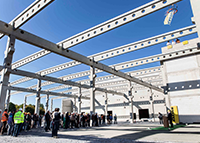 Kaeser Kompressoren’s expansion project is making considerable progress.Download a high resolution image here.Press Information CenterContact us for contributionsFOR IMMEDIATE RELEASEKAESER CELEBRATES EXPANSION AT INTERNATIONAL HEADQUARTERS IN COBURG, GERMANYJust a year after breaking ground on a major expansion project, Kaeser Kompressoren SE, the international headquarters of Kaeser Compressors, Inc., has held a topping out ceremony. This celebration was in honor of adding the roof to one of the new industrial rotary screw compressor production halls. Two production halls are being built in parallel and when complete will meet not only pressing needs for additional space, but also feature the latest in technology. “When it’s finished, this ‘Smart Factory’ will be fully Industry 4.0 capable and will truly be a state-of-the-art facility,” explained company CEO Thomas Kaeser. “This investment is yet another element that will ensure Kaeser Kompressoren remains internationally competitive and successful well into the future.”The expansion project is set to be completed in early 2017 and also includes a new administration building. The two new production halls will span the entire length of the company grounds and add over 200,000 square-feet of manufacturing space.For more information, visit www.kaesernews.com/toppingout. To be connected with your local representative for additional information, please call (877) 417-3527.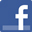 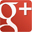 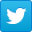 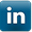 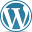 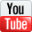 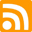 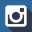 About Kaeser: Kaeser is a leader in reliable, energy efficient compressed air equipment and system design. We offer a complete line of superior quality industrial air compressors as well as dryers, filters, SmartPipe™, master controls, and other system accessories. Kaeser also offers blowers, vacuum pumps, and portable gasoline and diesel screw compressors. Our national service network provides installation, rentals, maintenance, repair, and system audits. Kaeser is an ENERGY STAR Partner. ### 